3.-TARDA DEL 11 d’0ctubre de 1711.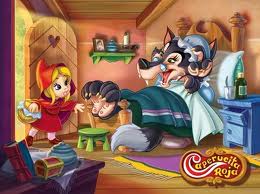 C.- Saps del que m’he adonat? Què AQUÍ el què dona sempre es el mateix!!L.- Ah, sí? i com ha estat això? Quí ha estat el ”confident” ?C.- Veuràs,  estava jo, inspirant i respirant CONSCIENTMENT i de sobte veig “el procès”, INSPIROaire sa i expiro aire de rebuig.Penso, ostres!! Quin intercanvi és aquest, així no es manté l’equilibri!!Es com quan vaig amb la mare, ella em dona un mocador net i jo li torno brut, em dona un caramel i li torno el paper enganxifòs…..o millor dit ELLA me’l agafa…Aquesta relació tan lògica i normal….no és equitativa, no afavoreix l’equilibri, no?L.- no! si no fos, que les MARES estiguin dotades d’una energia infinita.C.- I jo?  que puc li donar, doncs………. que a ELLA li faci falta.L.- LLUM, li pots donar LLUM!!Abans m’has dit que t’havies adona’t que ets un receptacle, un cos que rep contínuament aire sa, per així poder funcionar, no?Aquest receptacle a més de l’aire rep ENERGIA SUPREMA contínuament?C.-….com l’oli que la mare posa a la llàntia?L.- Sí, aquesta ENERGIA es l’oli que es processarà/cremarà dins al teu COS/RECEPTACLE i és fa la LLUM.C.-Lobo, això m’agrada!!!Ara ho entenc, la LLUM que podem “donar” es aquest “oli” que ens “posen” i que nosaltres farem cremar, transformar en LLUM!!L.- Exacte, entra OLI i surt LLUM.C.- Això li agradarà a la mare, vaig a dir-li que necessito OLI!!!T’estimo , Lobo.L.- Jo, també.Autors Cesca, en pAU